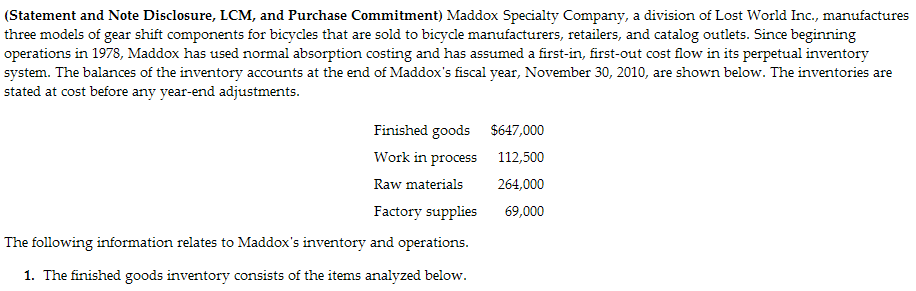 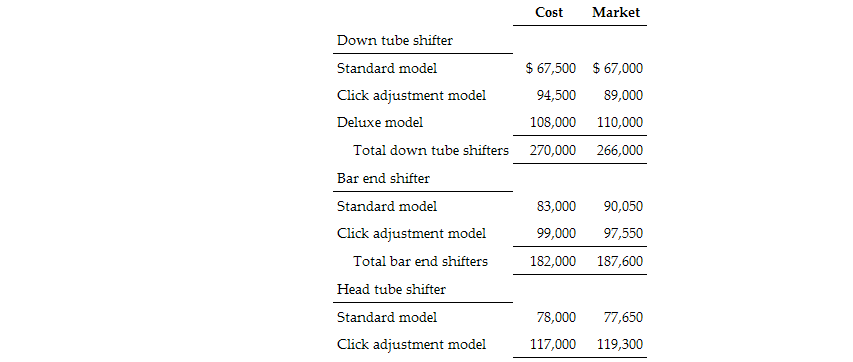 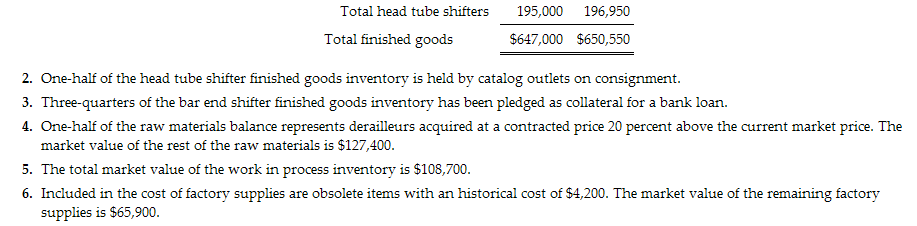 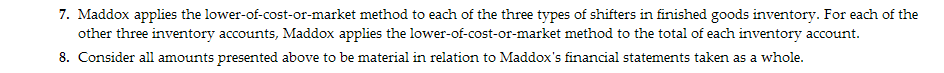 Instructions: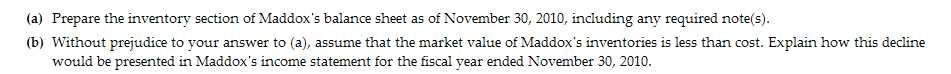 